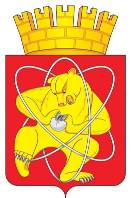 Муниципальное образование «Закрытое административно – территориальное образование  Железногорск Красноярского края»АДМИНИСТРАЦИЯ ЗАТО  г. ЖЕЛЕЗНОГОРСКРАСПОРЯЖЕНИЕ_27.03._ 2018                                                                                                                     _113пр_г. ЖелезногорскО создании наблюдательного совета Муниципального автономного учреждения дополнительного образования детский оздоровительно-образовательный центр «Орбита»	В соответствии с Федеральным законом от 03.11.2006 № 174-ФЗ «Об автономных учреждениях», руководствуясь Уставом ЗАТО Железногорск, принимая во внимание истечение срока полномочий наблюдательного совета,Создать наблюдательный совет Муниципального автономного учреждения дополнительного образования детский оздоровительно-образовательный центр «Орбита».Назначить членов наблюдательного совета Муниципального автономного учреждения дополнительного образования детский оздоровительно-образовательный центр «Орбита» согласно приложению к настоящему распоряжению.Контроль над исполнением настоящего распоряжения возложить на заместителя Главы ЗАТО г. Железногорск по социальным вопросам В.Ю. Фомаиди Отделу общественных связей Администрации ЗАТО г. Железногорск (И. С. Пикалова) разместить настоящее распоряжение на официальном сайте муниципального образования «Закрытое административно-территориальное образование Железногорск Красноярского края» в информационно-телекоммуникационной сети «Интернет».Настоящее распоряжение вступает в силу с момента его подписания.Глава ЗАТО г. Железногорск							И.Г. КуксинСОСТАВнаблюдательного совета Муниципального автономного учреждения дополнительного образования детский оздоровительно-образовательный центр «Орбита»Дедова Н.В.	  - руководитель КУМИ Администрации ЗАТО г.ЖелезногорскМирасова И.Ю.    - заместитель руководителя МКУ «Управление образования» по экономическим вопросам (по согласованию)Лазарев М.В.          - начальник отдела по работе с персоналом ОАО «ИСС»	(по согласованию)Новаковский А.В. - депутат Совета депутатов ЗАТО г. Железногорск 	(по согласованию)Ощепков А.В.        - депутат Совета депутатов ЗАТО г. Железногорск 	(по согласованию)Пижик Е.В.            - ведущий бухгалтер МАУ ДО ДООЦ «Орбита»Фомаиди В.Ю.    - заместитель Главы ЗАТО г. Железногорск по социальным вопросамПриложение к распоряжению АдминистрацииЗАТО г. Железногорскот _________2018 № __________